Vuxnas läsningDet talas så mycket om barns läsning, att barn läser allt mindre och allt sämre.  Men även vuxnas läsning har sjunkit. Vi vuxna behöver vara goda exempel om våra barn och elever ska bli läsare. Läs så att barnen ser det. Låt det bli något naturligt och vanligt att läsa. Prata om läsning; ”jag läser en så spännande bok just nu…”  Ta med barnen till biblioteket och bokhandeln. Fortsätt att läsa högt för dem även när de kan läsa själva. Stäng av mobilen och datorn, kolla mailen när barnen sover…På Bok- och biblioteksmässan i Göteborg 2013 hade författaren Martin Widmark, läsforskaren Caroline Liberg och litteraturpedagogen Åsa Lundholm ett seminarium med titeln  ”När lärare inte läser”. Några åsikter och tankar därifrån:Nu får barn inte mängdläsningen hemma – all läsning sker i skolan.Kan man inte motivera eleverna att läsa ska man byta jobb. Det är viktigt att skolledare visar sin personal: ”vi vill att ni läser, det är viktigt att ni läser”. Ja, vi ställer krav på lärare, precis som vi ställer krav på bilmekaniker, läkare, kockar och bibliotekarier. Det ingår i lärares profession att läsa, att vara läsare.Vi borde få läsvårdsbidrag – jämför friskvårdsbidragBehöver du tips på vad du ska läsa? På http://bokcirklar.se/  kan du läsa om andras läsning, själv tipsa om böcker eller vara med i bokcirklar på nätet. Här finns en stor mängd bokbloggar samlade, i alla möjliga ämnen: http://www.bokbloggar.se/  Och här kan du söka i de gotländska bibliotekens katalog: www.bibliotek.gotland.se  Har du en pinkod till ditt lånekort kan du själv reservera de böcker du vill låna.Några boktips från Carina: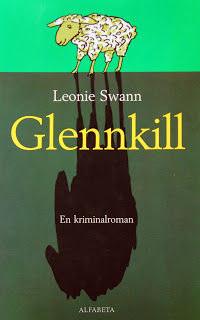 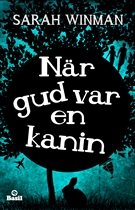 Glennkill 			                              När gud var en kaninLeonie Swann                                                                                    Sarah Winman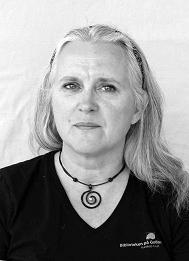 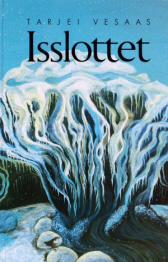 IsslottetTarjei Vesaas							 131128